                                                                                 Проект подготовлен                                                                                                 контрольным управлением(редакция от 29.12.2016)	МУНИЦИПАЛЬНОЕ ОБРАЗОВАНИЕГОРОДСКОЙ ОКРУГ ГОРОД СУРГУТАДМИНИСТРАЦИЯ ГОРОДАПОСТАНОВЛЕНИЕ «____» _________ 2017 г.                                                                                 № ________О внесении изменений в постановление Администрации города от 06.02.2014 № 848 «Об утверждении границ прилегающих территорий к некоторым организациям, на которых не допускается розничная продажа алкогольной продукции»В соответствии с распоряжением Администрации города от 30.12.2005 № 3686 «Об утверждении Регламента Администрации города»:Внести в постановление Администрации города от 06.02.2014 № 848                 «Об утверждении границ прилегающих территорий к некоторым организациям,                на которых не допускается розничная продажа алкогольной продукции»                           следующие изменения:1.1. В пункте  1 постановления:1.1.1. Абзац второй изложить в следующей редакции:«- бюджетное учреждение профессионального образования Ханты-Мансийского автономного округа – Югры «Сургутский медицинский колледж», расположенное по адресу: город Сургут, улица Федорова, 61/1, согласно приложению 1;»;1.1.2. Абзац третий изложить в следующей редакции:«- бюджетное профессиональное образовательное учреждение Ханты-Мансийского автономного округа – Югры «Сургутский музыкальный колледж», расположенное по адресу: город Сургут, улица Энтузиастов, дом 28, согласно приложению 2»;1.1.3. Абзац четвертый изложить в следующей редакции:«- бюджетное профессиональное образовательное учреждение Ханты-Мансийского автономного округа – Югры «Сургутский колледж русской культуры им. А.С. Знаменского», расположенное по адресу: город Сургут, улица             Энгельса, дом 7, согласно приложению 3»;1.1.4. Абзац пятый признать утратившим силу.1.1.5. Абзац шестой изложить в следующей редакции: «- бюджетное учреждение высшего образования Ханты-Мансийского автономного округа – Югры «Сургутский государственный университет», расположенное по адресу: город Сургут, проспект Ленина, дом 1, согласно приложению 5».1.2. В пункте 3 постановления слова «Сафиоллина А.М.» заменить словами «Жердева А.А.».1.3. Приложение 1 к постановлению изложить в новой редакции, согласно приложению 1 к настоящему постановлению.1.4. Приложение 2 к постановлению изложить в новой редакции, согласно приложению 2 к настоящему постановлению».1.5. Приложение 3 к постановлению изложить в новой редакции, согласно приложению 3 к настоящему постановлению.1.6. Признать утратившим силу приложение 4 к постановлению.1.7. Приложение 5 к постановлению изложить в новой редакции, согласно приложению 4 к настоящему постановлению.2. Управлению информационной политики опубликовать настоящее постановление в средствах массовой информации и разместить на официальном портале Администрации города.3. Контроль за выполнением постановления возложить на заместителя главы Администрации города Жердева А.А. Глава города                                                                                                   В.Н. ШуваловЛист согласования к проекту постановления Администрации города «О внесении изменений в муниципальный правовой акт»Согласовано:Разослать:КУУИППрокопович Ольга Владимировнател. (3462)52-80-60Приложение 1к постановлениюАдминистрации городаот ___________ № __________Схемаграниц прилегающей территории к бюджетному учреждению профессионального образования Ханты-Мансийского автономного округа – Югры «Сургутский медицинский колледж»,город Сургут, улица Федорова, 61/1 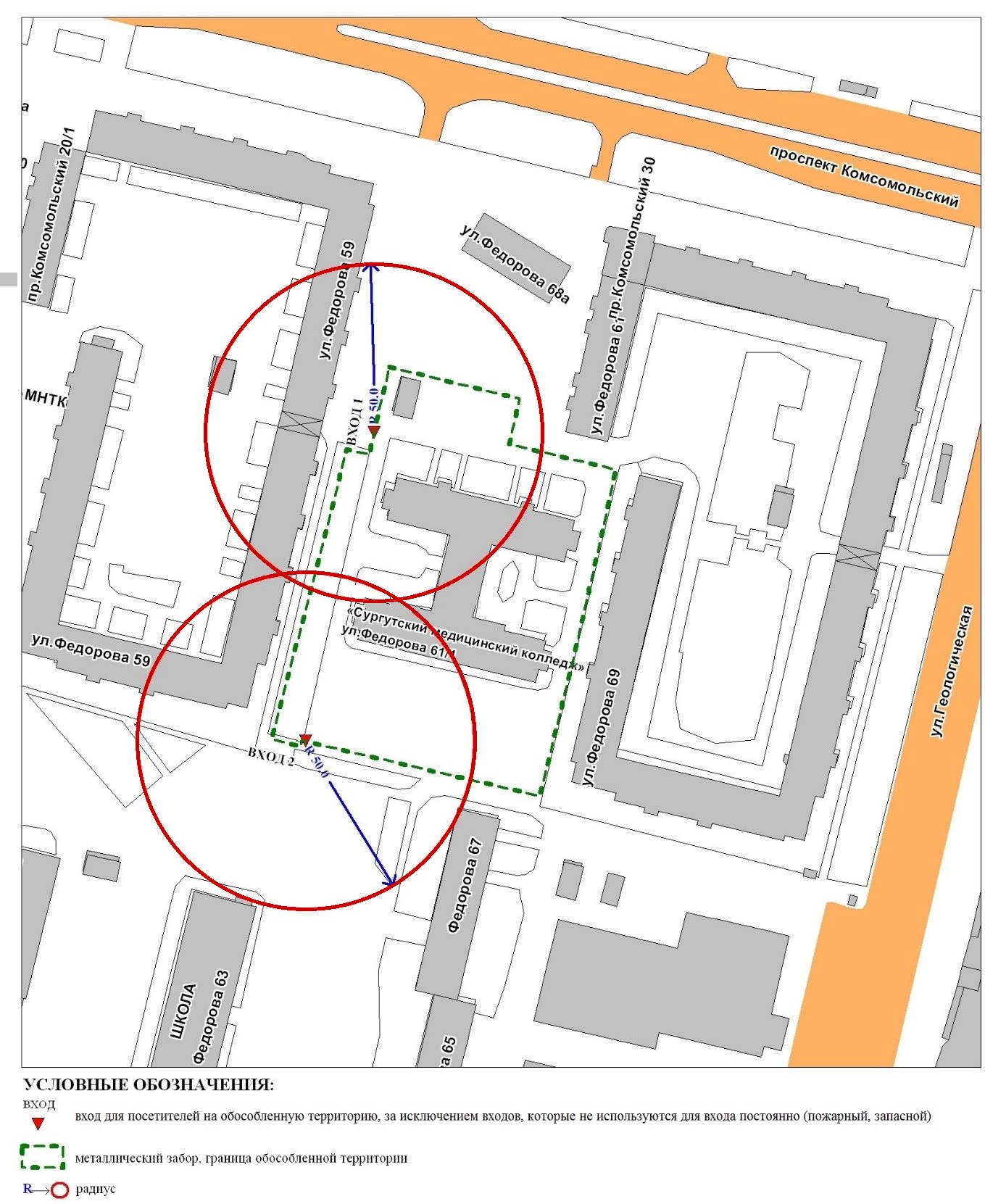 Приложение 2к постановлениюАдминистрации городаот ___________ № __________Схемаграниц прилегающей территории к бюджетному профессиональному образовательному учреждению Ханты-Мансийского автономного округа – Югры «Сургутский музыкальный колледж»,город Сургут, улица Энтузиастов, дом 28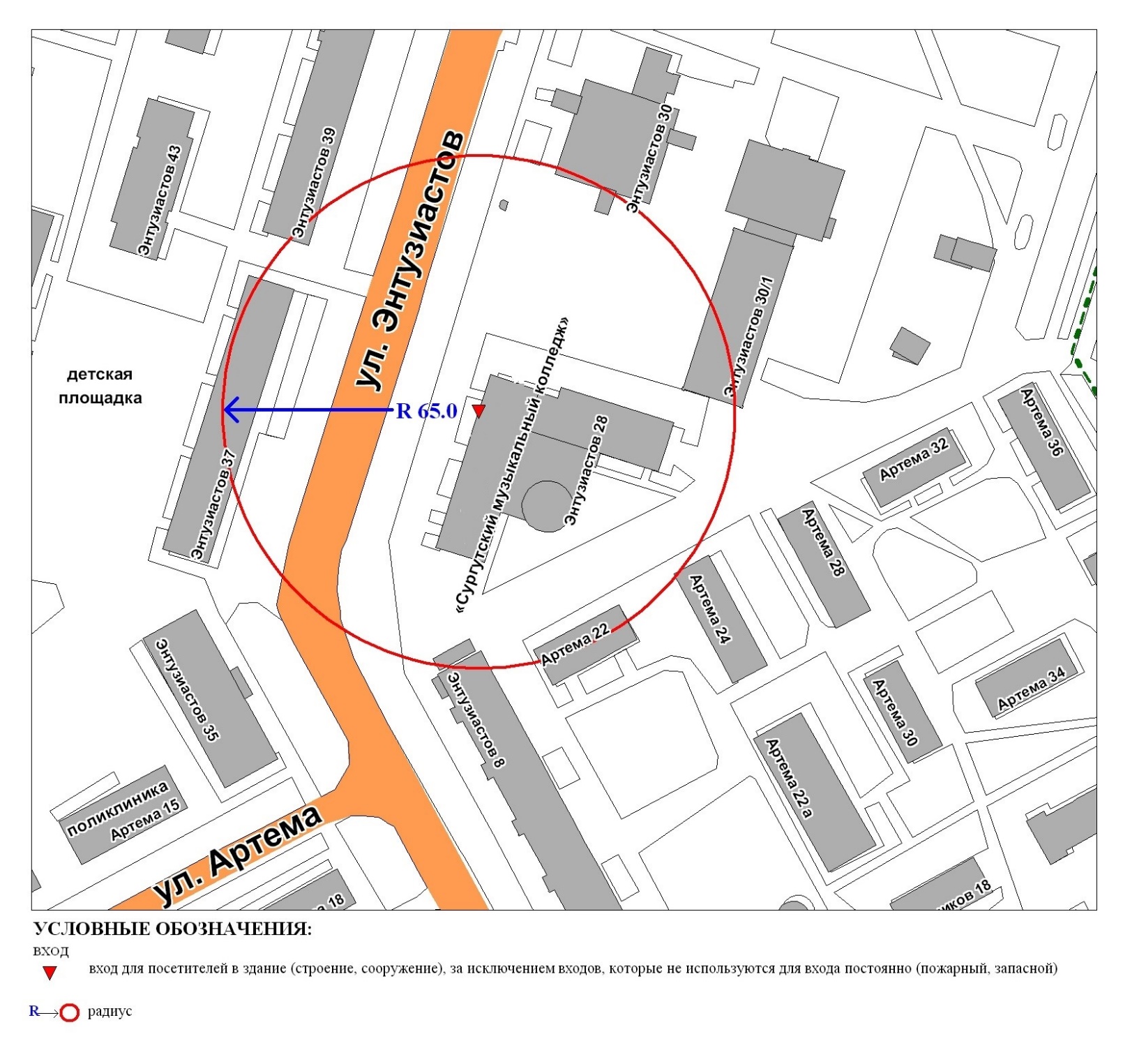                                                 Приложение 3к постановлениюАдминистрации городаот ___________ № __________Схемаграниц прилегающей территории к бюджетному профессиональному образовательному учреждению Ханты-Мансийского автономного округа – Югры «Сургутский колледж русской культуры им. А.С. Знаменского», город Сургут, улица Энгельса, дом 7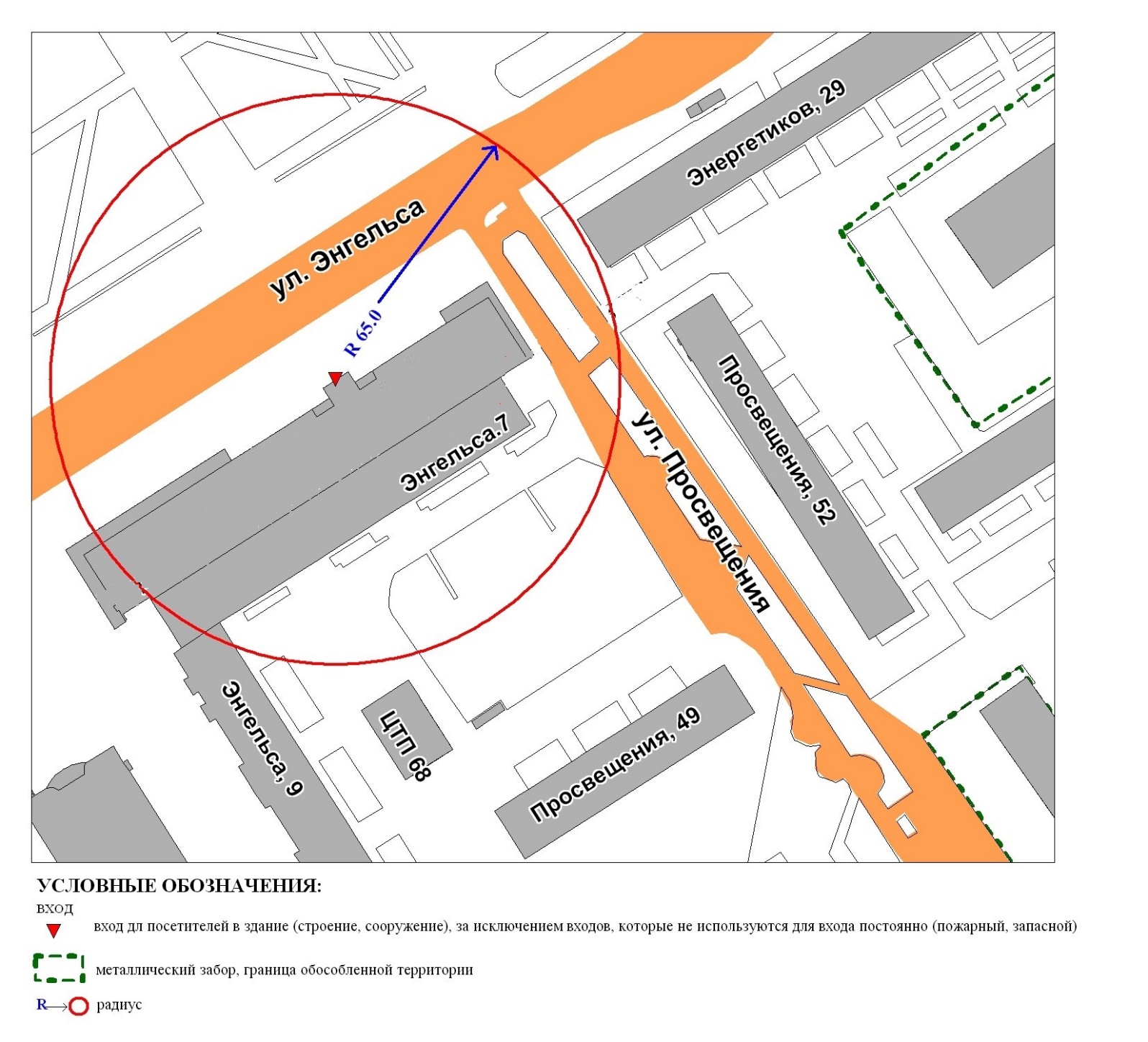 Приложение 4к постановлениюАдминистрации городаот ___________ № __________Схемаграниц прилегающей территории к бюджетному учреждению высшего образования Ханты-Мансийского автономного округа – Югры «Сургутский государственный университет»,город Сургут, проспект Ленина, дом 1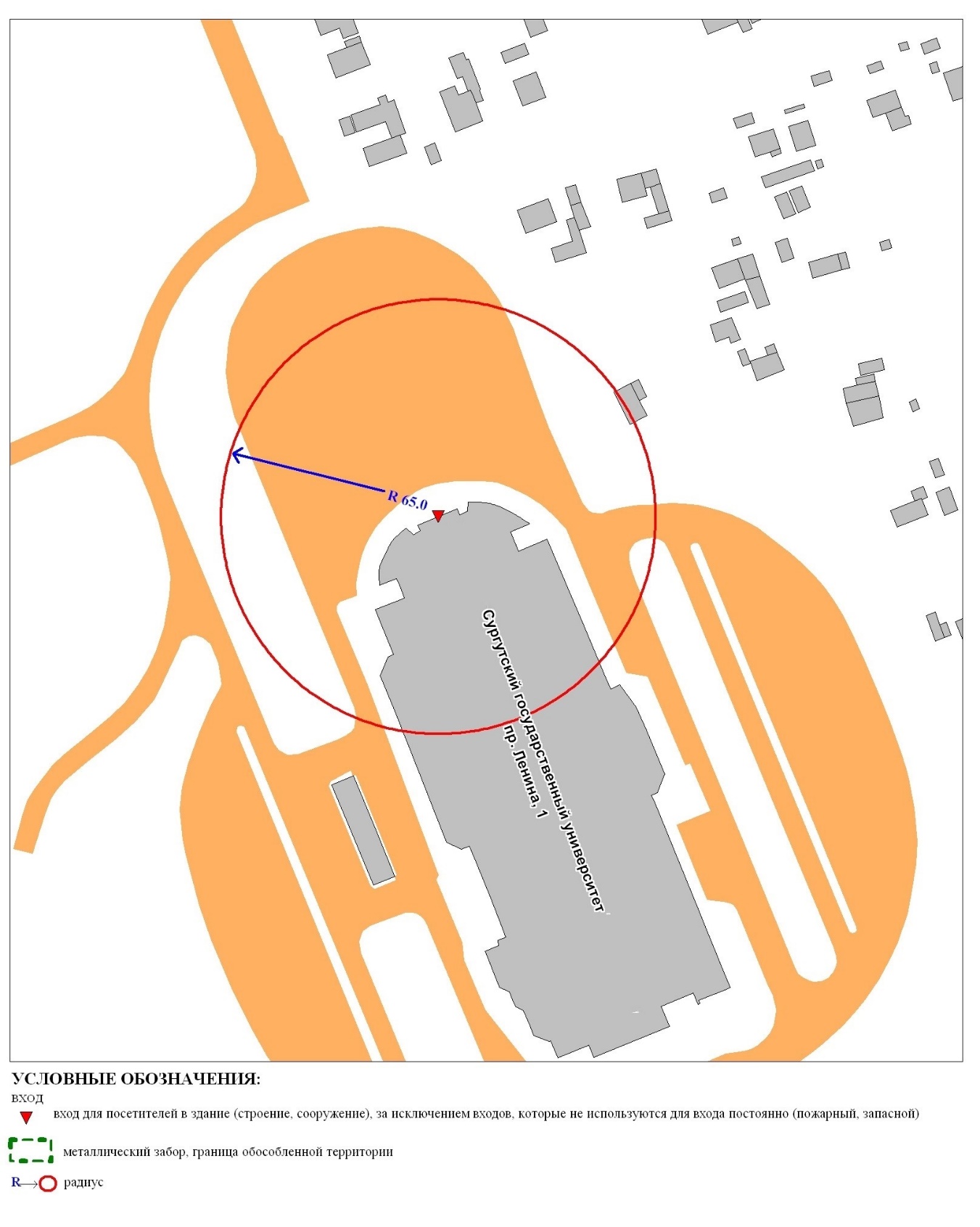 Пояснительная записка к проекту постановления Администрации города «О внесении изменений в муниципальный правовой акт»Контрольным управлением проводится мониторинг организаций, осуществляющих образовательную, медицинскую деятельность, в целях определения границ прилегающих к ним территорий, в том числе с проведением выездных мероприятий. В результате мониторинга установлено следующее:	Постановлением Администрации города от 06.02.2014 № 848 утверждены границы прилегающих территорий, на которых не допускается розничная продажа алкогольной продукции, к следующим организациям:- бюджетное учреждение среднего профессионального образования           Ханты-Мансийского автономного округа – Югры «Сургутский медицинский колледж», расположенное по адресу: город Сургут, улица Федорова, 61/1,           согласно приложению 1;- бюджетное учреждение среднего профессионального образования          Ханты-Мансийского автономного округа – Югры «Сургутский музыкальный колледж», расположенное по адресу: город Сургут, улица Энтузиастов, дом 28, согласно приложению 2;- бюджетное учреждение среднего профессионального образования        Ханты-Мансийского автономного округа – Югры «Сургутский художественно-промышленный колледж», расположенное по адресу: город Сургут, улица             Энгельса, дом 7, согласно приложению 3;- государственное автономное образовательное учреждение среднего            профессионального образования Тюменской области «Тюменский торгово-экономический техникум» Сургутский филиал, расположенное по адресу:           город Сургут, улица Бахилова, дом 2а, согласно приложению 4;- государственное бюджетное образовательное учреждение высшего          профессионального образования «Сургутский государственный университет Ханты-Мансийского автономного округа – Югры», расположенное по адресу: город Сургут, проспект Ленина, дом 1, согласно приложению 5.В настоящее время такие организации, как БУ СПО ХМАО-Югры «Сургутский медицинский колледж», БУ СПО ХМАО-Югры «Сургутский музыкальный колледж», ГБОУ ВПО «Сургутский государственный университет» изменили название и получили новые лицензии; БУ СПО ХМАО-Югры «Сургутский художественно-промышленный колледж» реорганизован путем присоединения к БПОУ ХМАО-Югры «Сургутский колледж русской культуры им. А.С. Знаменского». ГАОУ СПО Тюменской области «Тюменский торгово-экономический техникум» Сургутский филиал фактически прекратил деятельность, о чем 10.05.2016 внесены изменения в его Устав.В связи с изложенным, контрольное управление предлагает внести изменения в постановление Администрации города.Начальник управления                                                                             В.И. ЯремаченкоПрокопович О.В. тел. 52-80-60Должность, ФИОПодпись(возможные замечания)Дата визирования документовДата визирования документовДолжность, ФИОПодпись(возможные замечания)Дата вх.Дата исх.Заместитель главы Администрации городаА.А. ЖердевНачальник контрольного управления В.И. ЯремаченкоПравовое управление Начальник управления информационной политикиЕ.А. Швидкая